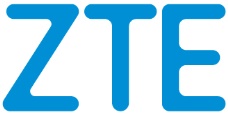 ZTE Presenta un Container con Soluzione di Rete E2E nel Campo NFV Open-Source, Accelerando l'Evoluzione del Native CloudShenzhen, 22 Marzo 2018 – ZTE Corporation, fornitore di prodotti e servizi per le telecomunicazioni a livello globale, ha presentato oggi un container con soluzione di rete end-to-end nel campo NFV Open Source, promuovendo lo sviluppo della tecnologia Native Cloud e dell’ecosistema Open Source.Con l’evoluzione del processo 5G, la domanda dell’industria varia notevolmente. La capacità di adattarsi rapidamente mantenendo bassi i costi e promuovendo un’innovazione continua è la via per lo sviluppo. Come miglior vettore per la trasformazione NFV, il container è diventato uno stimolo per l’innovazione e lo sviluppo. Le applicazioni Native Cloud basate sul container diventeranno la tendenza delle applicazioni CT. Tuttavia, il modello Kubernetes di Native Network utilizzato nell’industria IT è troppo semplice per soddisfare i requisiti dei servizi telco. La piattaforma unificata ICT PaaS di ZTE, TECS OpenPalette, si basa sul container e sulle tecnologie di gestione dei cluster di Kubernetes. Non solo permette la trasformazione digitale di governi e imprese attraverso  la piattaforma Paas, ma serve anche il campo telco NFV, consentendo alle compagnie telefoniche di fornire servizi migliori e più veloci, di raggiungere un’integrazione e una distribuzione continua (CI/CD) e di ridurre i costi di sviluppo. Per soddisfare i requisiti delle applicazioni di telecomunicazione, quali concorrenza e capacità di trasmissione elevata e piani di network molteplici, la piattaforma ZTE TECS OpenPalette fornisce il container con soluzione di rete Knitter.Oltre a supportare il Native Kubernetes Network, offre un set completo di end-to-end container networking solution nel campo NFV, includendo multiple network planes, indirizzo IP dell’applicazione statica, migrazione degli indirizzi IP, risorse IP configurabili, alte prestazioni di inoltro e molto altro ancora.In qualità di fornitore mondiale delle comunità open source, ZTE ha partecipato e contribuito attivamente a tutte le comunità. In particolare, l’azienda mantiene il primo posto nei contributi alle Kubernetes e Docker communities.Con la soluzione di rete open-source carrier-grade Knitter, ZTE amplierà ulteriormente l’ambito ecologico dei campi relativi ai container e stabilirà una cooperazione completa con l’industria in termini di modelli, standard, architettura e mercati, per accelerare lo sviluppo delle cloud native open-source communities e continuare ad infondere nuova vitalità tecnologica alla realizzazione dell’ecosistema.